SEMANA N°1MAYOASIGNATURA: LENGUAJE Y LITERATURA  MAYOASIGNATURA: LENGUAJE Y LITERATURA  MAYOGUÍA DE APRENDIZAJEProfesor(a):  SRA. MARLENE FIGUEROAGUÍA DE APRENDIZAJEProfesor(a):  SRA. MARLENE FIGUEROAGUÍA DE APRENDIZAJEProfesor(a):  SRA. MARLENE FIGUEROANombre Estudiante:Nombre Estudiante:Curso: 3° MEDIOUnidad: UNIDAD N°1 “LITERATURA Y EFECTO ESTÉTICO”Unidad: UNIDAD N°1 “LITERATURA Y EFECTO ESTÉTICO”Unidad: UNIDAD N°1 “LITERATURA Y EFECTO ESTÉTICO”Objetivo de Aprendizaje: “Leer textos periodísticos para analizar críticamente la postura que adoptan y evaluar el enfoque de cada uno sobre un mismo hecho”Objetivo de Aprendizaje: “Leer textos periodísticos para analizar críticamente la postura que adoptan y evaluar el enfoque de cada uno sobre un mismo hecho”Objetivo de Aprendizaje: “Leer textos periodísticos para analizar críticamente la postura que adoptan y evaluar el enfoque de cada uno sobre un mismo hecho”Recursos de aprendizaje a utilizar:Guía de trabajoLibro de lenguaje (si  no tienes el libro de lenguaje puedes bajar el texto  que está disponible en la  página web aprendoenlínea.cl  del Ministerio de educaciónVideo Material Complementario Clase N°1 mes de MayoRecursos de aprendizaje a utilizar:Guía de trabajoLibro de lenguaje (si  no tienes el libro de lenguaje puedes bajar el texto  que está disponible en la  página web aprendoenlínea.cl  del Ministerio de educaciónVideo Material Complementario Clase N°1 mes de MayoRecursos de aprendizaje a utilizar:Guía de trabajoLibro de lenguaje (si  no tienes el libro de lenguaje puedes bajar el texto  que está disponible en la  página web aprendoenlínea.cl  del Ministerio de educaciónVideo Material Complementario Clase N°1 mes de MayoINSTRUCCIONES:En esta clase trabajaremos desde la pág. N°14 hasta la pág. N°17 del libro de lenguajeLee atentamente cada indicación sobre qué debes hacer.Lee atentamente las preguntas propuestas y relee el texto si es necesario para responderObserva el video Material Complementario Clase N°1 Mes de Mayo y desarrolla la actividadTodas tus respuestas deben estar ordenadas en tu cuadernoINSTRUCCIONES:En esta clase trabajaremos desde la pág. N°14 hasta la pág. N°17 del libro de lenguajeLee atentamente cada indicación sobre qué debes hacer.Lee atentamente las preguntas propuestas y relee el texto si es necesario para responderObserva el video Material Complementario Clase N°1 Mes de Mayo y desarrolla la actividadTodas tus respuestas deben estar ordenadas en tu cuadernoINSTRUCCIONES:En esta clase trabajaremos desde la pág. N°14 hasta la pág. N°17 del libro de lenguajeLee atentamente cada indicación sobre qué debes hacer.Lee atentamente las preguntas propuestas y relee el texto si es necesario para responderObserva el video Material Complementario Clase N°1 Mes de Mayo y desarrolla la actividadTodas tus respuestas deben estar ordenadas en tu cuadernoINICIO:1.- Reflexiona sobre  la  expresión: “No puede uno esperar que le digan lo que tiene que hacer”  que aparece en la página N°14 del libro2.- ¿Qué características del ser humano se relacionan con ella? ¿Cómo se vincula el concepto de libertad con el enunciado?3.- Ahora lee toda  la información de la pág. N°14, subraya en el texto o anota en tu cuaderno dos o tres ideas que te permitan formular una hipótesis a partir de lo leído y relaciónalo con el título del reportaje que aparece en la pág. N°15.  Recuerda que tal como lo vimos en clase, una hipótesis es una suposición sobre aquello que puede ocurrir, debes hacerla antes de leer el reportaje. Estas preguntas pueden ayudarte:¿De qué se tratará el texto?  ¿Qué podría significar que Onoda haya peleado una guerra que ya había terminado? ¿Cuál podría ser la postura del autor frente al hecho?DESARROLLO:1.- Resuelve la pregunta del apartado “Piensa antes de leer” (pág. N°14) y complementa tu hipótesis, luego escríbela en tu cuaderno2.- Para que tengas una mejor idea de lo que piensa un soldado, lee dos pequeños poemas que describen muy bien su forma de ser y valores, puedes buscarlos en los link correspondientes:“Soldado, aprende a tirar” (Nicolás Guillén) en http://bit.ly/2puK13e“El Soldado Español de los Tercios” (Calderón de la Barca) en  http://bit.ly/31qdlWh3.- Ahora haremos una lectura crítica del reportaje, para ello conoceremos las siguientes definiciones: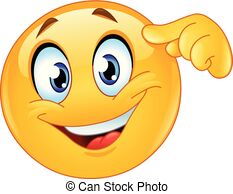 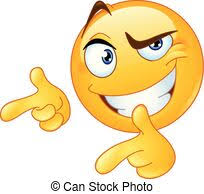 Ahora leerás atentamente las páginas N°15,16 y 17 y aplicaremos un modelo de lectura crítica3.1.- Observa el siguiente ejemplo para determinar a través de la lectura aspectos que podrán revelar el posicionamiento del autor frente a la audiencia y el tema, al igual que el enfoque que adopta para tratarlo.  Fíjate en estos aspectos:    cómo describe a los soldados japoneses y a Onoda, cómo le habla a la audiencia (lectores) y de qué manera califica la historia (trabajemos con la página N°15)3.2.- Ahora tú solo.  Continúa la lectura de la página N°16 y observa el modo en que el autor va configurando una imagen sobre los soldados, Onoda y la historia, la cual a lo largo del texto se hace más clara.   Destaca en el siguiente párrafo las huellas que nos muestran la forma en que el autor ve a Onoda y su historia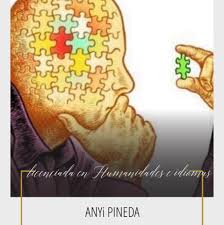 3.3.- Continúa la leyendo y responde las siguientes preguntas que te llevarán a desarrollar una lectura crítica del texto no olvides pensar en el propósito de la lectura, hacer preguntas al texto y pensar en tu hipótesis. Resuelve en tu cuaderno.
1.- En el segundo párrafo, ¿Qué quiere decir el autor con “las guerras llevan al ser humano al límite de los sentidos”?2.- ¿Qué características de un soldado se desprenden de la descripción de Hiroo Onoda?3.- ¿Qué quiere decir la expresión: “férrea disciplina nipona”?4.- ¿De qué modo la interpretación anterior contribuye a la comprensión del texto?5.- ¿Qué pudo haber llevado a Onoda a escuchar a Suzuki?6.- ¿Qué tuvo que hacer Suzuki para que Onoda saliera de la selva?7.- Compara las motivaciones de Onoda y Suzuki.  ¿Con cuál de ellas te identificas?8.-  Compara la forma en que se describe a Onoda y  Suzuki identificando en el texto expresiones que lo demuestranCIERRE:1.- ¿Qué te pareció esta lectura? ¿se parece a alguna historia que hallas conocido?2.- ¿Cuál era la postura del autor?  ¿Qué enfoque adopta para exponer la historia de Onoda?3.- ¿Para qué crees que nos sirve la  lectura crítica? ¿En qué ocasiones prácticas la podemos aplicar en nuestra vida diaria?INICIO:1.- Reflexiona sobre  la  expresión: “No puede uno esperar que le digan lo que tiene que hacer”  que aparece en la página N°14 del libro2.- ¿Qué características del ser humano se relacionan con ella? ¿Cómo se vincula el concepto de libertad con el enunciado?3.- Ahora lee toda  la información de la pág. N°14, subraya en el texto o anota en tu cuaderno dos o tres ideas que te permitan formular una hipótesis a partir de lo leído y relaciónalo con el título del reportaje que aparece en la pág. N°15.  Recuerda que tal como lo vimos en clase, una hipótesis es una suposición sobre aquello que puede ocurrir, debes hacerla antes de leer el reportaje. Estas preguntas pueden ayudarte:¿De qué se tratará el texto?  ¿Qué podría significar que Onoda haya peleado una guerra que ya había terminado? ¿Cuál podría ser la postura del autor frente al hecho?DESARROLLO:1.- Resuelve la pregunta del apartado “Piensa antes de leer” (pág. N°14) y complementa tu hipótesis, luego escríbela en tu cuaderno2.- Para que tengas una mejor idea de lo que piensa un soldado, lee dos pequeños poemas que describen muy bien su forma de ser y valores, puedes buscarlos en los link correspondientes:“Soldado, aprende a tirar” (Nicolás Guillén) en http://bit.ly/2puK13e“El Soldado Español de los Tercios” (Calderón de la Barca) en  http://bit.ly/31qdlWh3.- Ahora haremos una lectura crítica del reportaje, para ello conoceremos las siguientes definiciones:Ahora leerás atentamente las páginas N°15,16 y 17 y aplicaremos un modelo de lectura crítica3.1.- Observa el siguiente ejemplo para determinar a través de la lectura aspectos que podrán revelar el posicionamiento del autor frente a la audiencia y el tema, al igual que el enfoque que adopta para tratarlo.  Fíjate en estos aspectos:    cómo describe a los soldados japoneses y a Onoda, cómo le habla a la audiencia (lectores) y de qué manera califica la historia (trabajemos con la página N°15)3.2.- Ahora tú solo.  Continúa la lectura de la página N°16 y observa el modo en que el autor va configurando una imagen sobre los soldados, Onoda y la historia, la cual a lo largo del texto se hace más clara.   Destaca en el siguiente párrafo las huellas que nos muestran la forma en que el autor ve a Onoda y su historia3.3.- Continúa la leyendo y responde las siguientes preguntas que te llevarán a desarrollar una lectura crítica del texto no olvides pensar en el propósito de la lectura, hacer preguntas al texto y pensar en tu hipótesis. Resuelve en tu cuaderno.
1.- En el segundo párrafo, ¿Qué quiere decir el autor con “las guerras llevan al ser humano al límite de los sentidos”?2.- ¿Qué características de un soldado se desprenden de la descripción de Hiroo Onoda?3.- ¿Qué quiere decir la expresión: “férrea disciplina nipona”?4.- ¿De qué modo la interpretación anterior contribuye a la comprensión del texto?5.- ¿Qué pudo haber llevado a Onoda a escuchar a Suzuki?6.- ¿Qué tuvo que hacer Suzuki para que Onoda saliera de la selva?7.- Compara las motivaciones de Onoda y Suzuki.  ¿Con cuál de ellas te identificas?8.-  Compara la forma en que se describe a Onoda y  Suzuki identificando en el texto expresiones que lo demuestranCIERRE:1.- ¿Qué te pareció esta lectura? ¿se parece a alguna historia que hallas conocido?2.- ¿Cuál era la postura del autor?  ¿Qué enfoque adopta para exponer la historia de Onoda?3.- ¿Para qué crees que nos sirve la  lectura crítica? ¿En qué ocasiones prácticas la podemos aplicar en nuestra vida diaria?INICIO:1.- Reflexiona sobre  la  expresión: “No puede uno esperar que le digan lo que tiene que hacer”  que aparece en la página N°14 del libro2.- ¿Qué características del ser humano se relacionan con ella? ¿Cómo se vincula el concepto de libertad con el enunciado?3.- Ahora lee toda  la información de la pág. N°14, subraya en el texto o anota en tu cuaderno dos o tres ideas que te permitan formular una hipótesis a partir de lo leído y relaciónalo con el título del reportaje que aparece en la pág. N°15.  Recuerda que tal como lo vimos en clase, una hipótesis es una suposición sobre aquello que puede ocurrir, debes hacerla antes de leer el reportaje. Estas preguntas pueden ayudarte:¿De qué se tratará el texto?  ¿Qué podría significar que Onoda haya peleado una guerra que ya había terminado? ¿Cuál podría ser la postura del autor frente al hecho?DESARROLLO:1.- Resuelve la pregunta del apartado “Piensa antes de leer” (pág. N°14) y complementa tu hipótesis, luego escríbela en tu cuaderno2.- Para que tengas una mejor idea de lo que piensa un soldado, lee dos pequeños poemas que describen muy bien su forma de ser y valores, puedes buscarlos en los link correspondientes:“Soldado, aprende a tirar” (Nicolás Guillén) en http://bit.ly/2puK13e“El Soldado Español de los Tercios” (Calderón de la Barca) en  http://bit.ly/31qdlWh3.- Ahora haremos una lectura crítica del reportaje, para ello conoceremos las siguientes definiciones:Ahora leerás atentamente las páginas N°15,16 y 17 y aplicaremos un modelo de lectura crítica3.1.- Observa el siguiente ejemplo para determinar a través de la lectura aspectos que podrán revelar el posicionamiento del autor frente a la audiencia y el tema, al igual que el enfoque que adopta para tratarlo.  Fíjate en estos aspectos:    cómo describe a los soldados japoneses y a Onoda, cómo le habla a la audiencia (lectores) y de qué manera califica la historia (trabajemos con la página N°15)3.2.- Ahora tú solo.  Continúa la lectura de la página N°16 y observa el modo en que el autor va configurando una imagen sobre los soldados, Onoda y la historia, la cual a lo largo del texto se hace más clara.   Destaca en el siguiente párrafo las huellas que nos muestran la forma en que el autor ve a Onoda y su historia3.3.- Continúa la leyendo y responde las siguientes preguntas que te llevarán a desarrollar una lectura crítica del texto no olvides pensar en el propósito de la lectura, hacer preguntas al texto y pensar en tu hipótesis. Resuelve en tu cuaderno.
1.- En el segundo párrafo, ¿Qué quiere decir el autor con “las guerras llevan al ser humano al límite de los sentidos”?2.- ¿Qué características de un soldado se desprenden de la descripción de Hiroo Onoda?3.- ¿Qué quiere decir la expresión: “férrea disciplina nipona”?4.- ¿De qué modo la interpretación anterior contribuye a la comprensión del texto?5.- ¿Qué pudo haber llevado a Onoda a escuchar a Suzuki?6.- ¿Qué tuvo que hacer Suzuki para que Onoda saliera de la selva?7.- Compara las motivaciones de Onoda y Suzuki.  ¿Con cuál de ellas te identificas?8.-  Compara la forma en que se describe a Onoda y  Suzuki identificando en el texto expresiones que lo demuestranCIERRE:1.- ¿Qué te pareció esta lectura? ¿se parece a alguna historia que hallas conocido?2.- ¿Cuál era la postura del autor?  ¿Qué enfoque adopta para exponer la historia de Onoda?3.- ¿Para qué crees que nos sirve la  lectura crítica? ¿En qué ocasiones prácticas la podemos aplicar en nuestra vida diaria?